Карта-схемаРыболовный участок, озеро Лучки 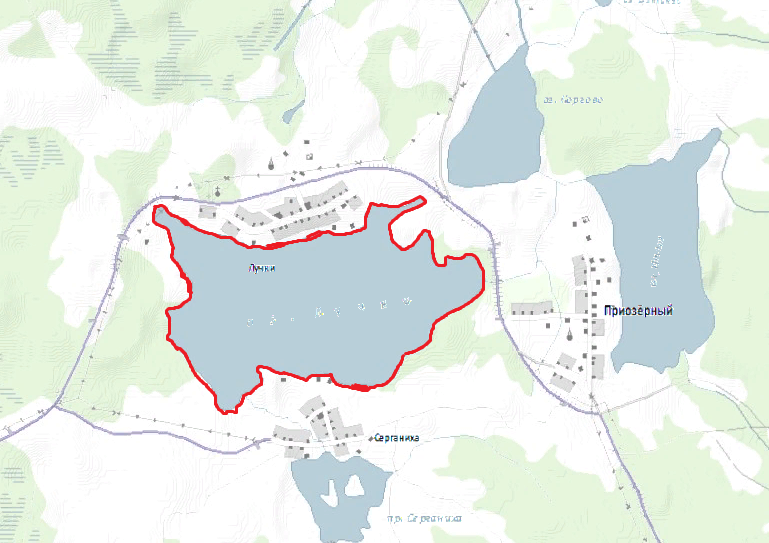 Наименование рыболовного участкаМестонахождение рыболовного участкаОписание границ участка, в том числе по точкам, указанным в географических координатах в системе координат WGS84Площадь, га Цель использования(вид рыболовства)Район добычиозеро ЛучкиВалдайский муниципальный районВся акватория водного объекта. Территория суши не включена в границы рыболовного участкапромышленное рыболовство